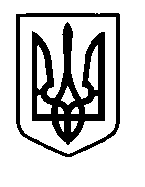 УКРАЇНАПрилуцька міська радаЧернігівська областьУправління освіти Про проведення міського конкурсу на кращу розробку конспектів різних видів діяльності відповідно вимог програми «Дитина» та з реалізації виховної мети національно-патріотичного спрямування у закладах дошкільної освіти містаЗгідно з річним планом управління освіти Прилуцької міської ради, ММЦ та в  рамках реалізації ІY етапу науково-методичної теми: «Формування національної свідомості та патріотизму особистості в навчально-виховному процесі» НАКАЗУЮ: 1. Затвердити  Положення про проведення міського конкурсу на кращу розробку конспектів різних видів діяльності відповідно вимог програми «Дитина» та з реалізації виховної мети національно-патріотичного спрямування у закладах дошкільної освіти міста та склад журі конкурсу (далі – Конкурс). (додається додаток 1).2.  Затвердити склад журі  Конкурсу (додається додаток 2).3. Провести міський конкурс на кращу розробку конспектів різних видів діяльності відповідно вимог програми «Дитина» та з реалізації виховної мети національно-патріотичного спрямування у закладах дошкільної освіти міста з 09 березня до 02 квітня 2020 року. 4.  Міському методичному центру (Чернякова С.М.) здійснити організаційні заходи щодо проведення конкурсу.5.  Керівникам ЗДО:5.1 Ознайомити педагогів з Положенням Конкурсу.5.2 Матеріали подати в ММЦ до 09 березня до 01 квітня 2020 року.6.  Контроль за виконанням даного наказу покласти на головного спеціаліста управління освіти  Лазебну Н.І.Начальник управління освіти                                                      С.М.ВОВК         Підготував:                                                                 Т.А.ЗубкоПогоджено юрисконсульт:                                        Д.В.Бондаренко                                                                                                  ЗАТВЕРДЖЕНОДодаток 1до наказу управління освіти Прилуцької міської радивід 11.01.2020 р.  № 6Умови проведенняміського конкурсу на кращу розробку конспектів різних видів діяльності відповідно вимог програми «Дитина» та з реалізації виховної мети національно-патріотичного спрямування1. Загальні положенняКонкурс на кращу розробку конспектів різних видів діяльності відповідно вимог програми «Дитина» та з реалізації виховної мети національно-патріотичного спрямування (далі Конкурс) проводиться з метою організації освітньої роботи в закладі дошкільної освіти відповідно до реалізації завдань освітніх ліній Базового компонента дошкільної освіти та заохочення педагогів ЗДО до осучаснення освітнього процесу задля задоволення потреб здобувачів освіти.2. Завдання КонкурсуЗавданнями Конкурсу є:- популяризація сучасних форм роботи з дітьми, які формують у молодого покоління високу патріотичну свідомість, почуття любові до власної землі, родини, держави, пошани до видатних історичних діячів, готовності до виконання громадянських та конституційних обов'язків;- посилення ролі педагога, як носія інормаційного забезпечення в розвитку юних громадян України.3. Організація та проведення КонкурсуОрганізаторами Конкурсу є міський методичний центр управління освіти Прилуцької міської ради.4. Учасники КонкурсуДо участі у Конкурсі запрошуються педагоги закладів дошкільної освіти.5. Порядок і терміни проведенняКонкурс проводиться з 09 березня до 01 квітня 2020 року.6. Умови КонкурсуУчасть у Конкурсі мають право брати усі бажаючі педагоги закладів дошкільної освіти. Розробки конспектів різних видів діяльності подати в ММЦ до 01 квітня 2020 року за адресою: м. Прилуки,  вул. Вокзальна, буд. 24, контактний телефон 3-44-32.  7. Вимоги до розробок конспектів різних видів діяльностіКонспект повинен бути сучасним, з витриманою структурою обраної діяльності, з використанням інноваційних технорлогій, відповідати віку дітей та вимогам Базового компоненту дошкільної освіти та освітньої програми «Дитина».Конспект повинен бути надрукований шрифтом Times New Roman текстового редактору Word (або Open Office) розміру 14 на одному боці аркуша білого паперу формату А4 з інтервалом 1,5. Поля: ліве, верхнє і нижнє — не менше 20 мм, праве — не менше 10 мм.За потреби можна додати електронні носії презентацій, відео, які використовуються в конспекті.Титульний аркуш є першою сторінкою конспекту на якому зазначається вид діяльності, вікова категорія, прізвище, ім'я та по батькові учасника Конкурсу, фах, назва закладу. 8.  Підведення підсумків Конкурсу02 квітня 2020 року члени журі перевіряють і оцінюють рівень якості конкурсних робіт відповідно до пункту 7 даного Положення та визначають переможців.Переможці Конкурсу нагороджуються грамотами управління освіти.ЗАТВЕРДЖЕНОДодаток 2до наказу управління освіти Прилуцької міської радивід 11.01.2020 р.  № 6Склад журі міського конкурсу на кращу розробку конспектів різних видів діяльності відповідно вимог програми «Дитина» та з реалізації виховної мети національно-патріотичного спрямуванняГолова журі – Чернякова Світлана Миколаївна, завідувач ММЦ управління освіти;Члени журі:Зубко Тетяна Анатоліївна, методист ММЦ;Кочерга Ольга Миколаївна, голова циклічної комісії викладачів педагогіки та психології, кандидат педнаук, Прилуцького гуманітарно-педагогічного коледжу ім. І.Я.Франка (за згодою);Ляшенко Олена Іванівна, директор ЗДО № 8 Центру В.О.Сухомлинського;Бурдюг Світлана Анатоліївна, вихователь-методист ЗДО № 9;Калениченко Алла Миколаївна, вихователь-методист ЗДО № 27.11січня 2020 р.НАКАЗм. Прилуки№ 6